МУНИЦИПАЛЬНОЕ АВТОНОМНОЕ ДОШКОЛЬНОЕ ОБРАЗОВАТЕЛЬНОЕ УЧРЕЖДЕНИЕДЕТСКИЙ САД № 233 ГОРОДСКОГО ОКРУГА ГОРОД УФА РЕСПУБЛИКИ БАШКОРТОСТАНПРОЕКТ«Русская народная культура – источник вдохновения»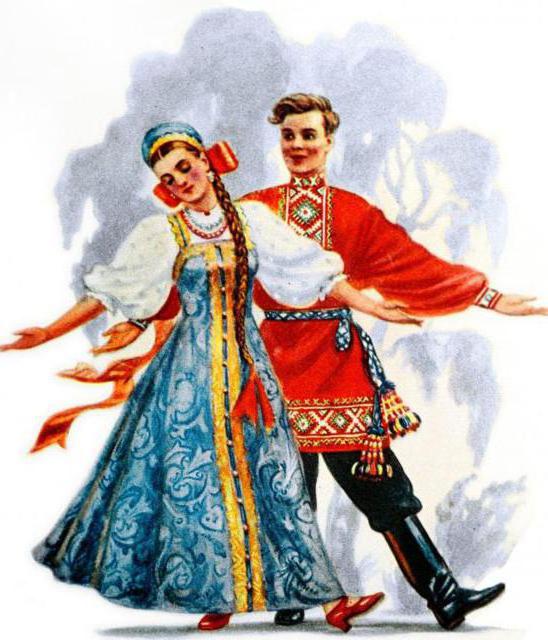  «Красота родного края, открывающая благодаря сказке, фантазии, творчеству, - это источник любви к Родине… пусть ребенок чувствует красоту и восторгается  ею, пусть в его сердце и в памяти навсегда сохранятся образы, в которых воплощается Родина».                                                    В. СухомлинскийПроект: долгосрочный – 1 год, творческий, исследовательский.Составитель: старший воспитатель Козлова А.Н.Участники проекта: дети, родители воспитанников, воспитатели группы.В настоящее время практически всем ясно, что тенденции глобализации современного мира не могут не сказаться на системе образования и воспитания, как в мире, так и в нашей стране. Происходящие серьезные преобразования в экономической, политической, религиозной и прочих сферах культуры заставляют пересмотреть роль образования и воспитания как необходимого условия дальнейшего развития.Старая поговорка гласит: «Все новое - хорошо забытое старое». Действительно, исследователями отмечено, что часто человек и человечество возвращается к, казалось бы, давно оставленным положениям, в истинность которых уже перестали верить. Однако по разным причинам они вновь становятся актуальными, а заплутавшему на тропах цивилизации обществу приходится обращаться к опыту предков.В последнее время обращение к народным истокам, декоративно-прикладному и фольклорному искусству русского народа стало предметом пристального внимания педагогов и воспитателей детских садов, стало традиционным для использования в практике нравственно-патриотического воспитания дошкольников.Нравственно - патриотическое воспитание ребенка – сложный педагогический процесс. В основе его лежит развитие чувств.Как писал К.Д. Ушинский, ни слова, ни мысли, ни поступки наши не выражают так ясно и верно нас самих и наши отношения к миру, как наши чувствования, только в них он слышал характер не отдельной мысли, не отдельного решения, а всего содержания души и ее строя.По словам А.В. Запорожца, патриотические чувства, характеризующие развитого взрослого человека, способные вдохновить его на большие дела и благородные поступки, не даны ребенку в готовом виде от рождения. Они возникают и развиваются на протяжении детства и зависят от социальных условий жизни и воспитания.Воспитанию нравственно – патриотических  чувств в истории педагогики всегда уделялось большое внимание. К.Д. Ушинский, В.Г. Белинский, Н.А. Добролюбов и др. считали, что воспитание в ребенке гражданина своей Родины неотделимо от воспитания в нем гуманных чувств — доброты, справедливости, способности противостоять лжи и жестокости.Своя культура всегда выделяется человеком как особенная, первая, с которой он, как правило, свыкается, сживается, которую впитывает, как принято говорить, «с молоком матери».В.А. Сухомлинский считал, что с малых лет важно, воспитывая чувства, учить ребенка соизмерять собственные желания с интересами других. Тот, кто во имя своих желаний отбрасывает в сторону законы совести и справедливости, никогда не станет настоящим человеком и гражданином.Вероятно, именно поэтому рано или поздно человек все равно начинает внимательно присматриваться к культуре прошлого, вернее, к тому, что сохранилось от нее в актуальной культуре, а также производить интеллектуальные «археологические» раскопки, восстанавливающие подлинную картину развития культуры в определенный исторический период.Актуальность.  Современные концепции развития личности ребенка в дошкольных учреждениях предполагают включение отдельных элементов народной культуры в процесс развития ребенка. Наследие каждого народа содержит ценные идеи и опыт воспитания.Для того, чтобы культура оказывала эффективное воздействие на духовное, нравственное развитие личности, а личность испытывала потребность в истинной культуре, в овладении ее ценностями, необходимо сформировать основу, фундамент для воссоздания культуры, что предполагает глубокое знание традиций и обычаев, активную педагогическую деятельность среди подрастающего поколения с позиций возрождения национальных устоев, то есть, прежде всего, в сфере культуры и образования.Воспитывая детей на национальных традициях, можно развить у них национальное самосознание, дать ребенку почувствовать себя частью великого целого - своего народа, своей страны, научиться уважать  их, ценить прошлое и настоящее, заботиться и волноваться о будущем, вырастить  настоящих патриотов своей Родины.Сегодня мы на многое начинаем смотреть по-иному, многое для себя заново открываем и переоцениваем. Это относится и к прошлому нашего народа.С уверенностью можно сказать, что большинство, к сожалению, очень поверхностно знакомо, например, с народной культурой. Как жили русские люди? Как работали и как отдыхали? Что их радовало, а что тревожило? Какие они соблюдали обычаи? Чем украшали свой быт? О чем мечтали?Ответить на эти и подобные вопросы — значит восстановить связь времен, вернуть утраченные ценности.Сущность. Знание культуры собственного народа, умение понять, желания приобщиться к ее дальнейшему развитию могут стать основой для воспитания нравственно-патриотических чувств у детей, если их  знакомить с русской народной культурой с самого раннего детства.В качестве основных средств воспитания народная педагогика использует все компоненты народной культуры: фольклор, песни, сказки, пословицы, поговорки, праздники. Именно они раскрывают содержание воспитания и обучения детей, основные нравственные правила и идеалы, понимание добра и зла, нормы общения и человеческих отношений; отражают мировоззрение человека через мифологию, религию, предания и поверья; описывают историю народа в виде эпоса, летописей и устного творчества. Благодаря им раскрываются эстетические воззрения народа, они украшают повседневную жизнь, труд и отдых.Направления работы: 1. Знакомство с жизнью и бытом русского народа. 2. Расширенное знакомство детей с изделиями народных художественных промыслов. 3. Самостоятельное создание детьми творческих изделий (рисование, лепка, аппликация, декоративные игрушки и поделки). Исходя из выше сказанного, можно предложить следующие приоритеты:создание атмосферы национального быта;широкое использование фольклора;знакомство с праздниками и традициями русского народа;знакомство с декоративно - прикладным  искусством;знакомство с русскими народными играми.На занятиях, решая цели и задачи, мы используем следующие формы и методы:познавательные беседы;творческая продуктивная и игровая деятельность детей;  оформление в детском саду мини-музея и выставок;посещение краеведческих музеев;экскурсии, целевые прогулки по улицам города;народные праздники.Основной формой нравственно-патриотического воспитания детей являются тематические занятия в виде объяснения, рассказа, беседы. Объяснение всегда предполагает постановку познавательной задачи, которую можно решить на основе достигнутого уровня знаний и развития детей. При этом необходимо по ходу объяснения включать детей в процесс обсуждения, в этом случае они успешнее усваивают материал.Рассказ – монологическое изложение материала, применяемое для последовательного, систематизированного, доходчивого и эмоционального преподнесения знаний.Беседа – по своей сути, это разговор педагога с детьми. Сущность бесед заключается в том, чтобы с помощью целенаправленных и умело поставленных вопросов побудить детей к припоминанию уже известных им знаний и стимулировать усвоение новых знаний путем самостоятельных размышлений, выводов и обобщений. Достоинства беседы в том, что она заставляет мысль ребенка следить за мыслью взрослого, в результате чего дети шаг за шагом продвигаются в освоении новых знаний. Максимально активизируя мышление, познавательная беседа служит прекрасным средством диагностики усвоенных знаний, способствует развитию познавательных сил детей, создает условия для оперативного управления процессом познания.Важно, чтобы эти формы повышали детскую мыслительную активность. Этому помогают приемы сравнения, вопросы, индивидуальные задания. Нужно приучать детей самостоятельно анализировать увиденное, делать обобщения, выводы. Можно предложить найти ответ в иллюстрациях, спросить у родителей и т.д. Таким образом, у детей активно совершенствуется нравственное и эстетическое отношение к народным традициям, к национальному наследию.Учет возрастных особенностей детей требует широкого применения игровых приемов (метод познавательных игр), которые важны как для повышения познавательной активности детей, так и для создания эмоциональной атмосферы занятия. Это могут быть коллективные и индивидуальные игровые задания, касающихся целых ситуаций или отдельных проблем. В таких игровых ситуациях главным моментом для самого ребенка выступают игровые действия и достижение игровой цели. Но одновременно он, сам того не замечая, овладевает новыми знаниями и навыками. Достоинства игрового метода в том, что игра вызывает повышенный интерес детей, они действуют с эмоциональным подъемом, значительно меньше устают. Таким образом, каждая тема должна подкрепляться различными играми, продуктивными видами деятельности (изготовление коллажей, поделок, альбомов, тематическое рисование). Итоги работы над темой, объединяющей знания детей, могут быть представлены во время общих праздников, семейных развлечений.Следует подчеркнуть, что трудности в ознакомлении детей с бытом, традициями, отдельными историческими моментами вызваны тем, что дошкольникам свойственно наглядно-образное мышление. Поэтому необходимо использовать не только художественную литературу, иллюстрации, шутку и т.д., но и «живые» наглядные предметы и материалы (национальные костюмы, старинную мебель, посуду, орудия труда и т.д.), которые  дают основную учебную информацию в виде чувственных образов, а слово педагога помогает их формированию и воспроизведению. «Бытовая повседневность» чрезвычайно эффективна для ознакомления детей со сказками, народными промыслами, бытовыми предметами старины.Для этого желательны посещения музеев, а также организация специальных помещений в детском саду: создание в группе «уголка погружения в культуру родного края». В уголке может быть представлена старинная домашняя утварь, изделия мастеров родного края, иллюстративный материал (открытки, фотографии, рисунки и др.) и прочее. Именно здесь для ребенка открывается возможность первого проникновения в историю быта родного края.Окружающие предметы, впервые пробуждающие душу ребенка, воспитывающие в нем чувство красоты, любознательности, должны быть национальными. Это поможет детям понять, что они – часть великого русского народа.Основные направления работы мини – музея:сбор экспонатов, материалов по краеведению;изучение собранного материала, его размещение, хранение;создание стационарных и передвижных выставок;проведение занятий – посиделок, занятий – путешествий в историю отдельных вещей и традиционного быта в целом, занятий – инсценировок, экскурсий для детей, родителей и гостей дошкольного учреждения.Посещение музея — одно из основных средств развития эмоционально-нравственного восприятия предметов старины и нравственного отношения к ним.Задачи:осознание ребенком понятий «прошлое», «настоящее», «время»;ощущение себя в потоке времени как продолжателя дела предков;приобщение к таланту и мастерству предков и бережное отношение ко всему тому, что они создали и оставили нам;осознание смысла и значения исторической и духовной ценности музейных предметов.Дети посещают музей и знакомятся с предметами старины, народно-прикладного искусства, промысловой деятельности своих предков.После посещения музея необходимо создать условия для самостоятельной творческой деятельности детей. От эмоционального восприятия дошкольники легко переходят к подражательству. Из глины, пластилина, бумаги, папье-маше, картона они изготавливают понравившиеся предметы.При оценке результатов детской деятельности педагоги подчеркивают индивидуальные особенности работы каждого ребенка, замечают, что это вообще характерно для настоящих мастеров, в том числе и для наших предков. Привлечение детей к участию в народных праздниках с тем, чтобы они имели возможность окунуться в атмосферу общей радости и веселья (Ярмарка, Рождество, Масленица, Пасха, Троица). Календарные народные праздники – уникальная возможность для детей и взрослых ежегодно погружаться в мир одних и тех же народных песен, танцев, обрядов, игр. Праздники позволяют в увлекательном, захватывающем действии овладеть большим репертуаром народных песен, закличек, считалок.Важным условием постижения народной культуры является связь с современностью, с сегодняшней жизнью ребенка.Не менее важным условием нравственно-патриотического воспитания детей является тесная взаимосвязь с родителями, с семьей. Семейные культурные традиции способствуют интериоризации, т.е. переносу внешнего регионального культурного опыта предшествующих поколений во внутренний мир ребенка, формированию базиса личностной культуры дошкольника. Знакомя родителей с проводимой в дошкольном учреждении работой, необходимо возбудить у самих взрослых, особенно молодых, интерес к истории собственной семьи, к тем занятиям, которыми славились представители старшего поколения. Принесенные детьми в группу семейные реликвии – предметы народного творчества – становятся личностно значимыми для дошкольников, т.к. были выполнены или принадлежали родному или близко знакомому ему человеку. Возникает культурная связь поколений в семье, для поддержания которой необходима совместная деятельность детей и родителей, деятельность, наполненная как в эмоциональном, так и в информационно-действенном плане.Прикосновение к истории своей семьи вызывает у ребенка сильные эмоции, заставляет сопереживать, внимательно относиться к памяти прошлого, к своим историческим корням. Взаимодействие с родителями по данному вопросу способствует бережному отношению к традициям, сохранению вертикальных семейных связей.В содержание работы по ознакомлению с историей Отечества и приобщению детей к истокам русской культуры включены следующие блоки:I. «Путешествие в историю».Задачи:вызвать интерес к жизни наших предков;дать элементарное представление о том, как начиналось Русское государство;воспитывать уважение к своему народу.Раздел «Путешествие в историю»  интересен детям своей новизной и необычностью. Он позволяет детям окунуться в мир прошлого, вообразить себя древним человеком, попасть в старинный город.Опыт показывает, что лучше всего дети начинают понимать прошлое, погружаясь в него, совершая как бы мысленное путешествие в прошлое, и мы стараемся создать историческую обстановку, чтобы дети представили в своём воображении мир глазами человека иного времени.II. «Быт и традиции».Задачи:знакомить детей с жилищем русского человека (с избой, рубленной из бревен, печью, которая всему голова);дать представление о предметах быта: мебели (лавки, столы, сундуки, люльки), посуде (деревянной,  глиняной, чугунной), предметах обихода (коромысло, кочерга, ухват, прялка);дать сведения об одежде русского человека (порты, рубаха, понёва, передник), о продуктах питания (хлеб, щи, каша, блины);вызвать интерес к русским традициям: гостеприимству, почитанию родителей, ярмаркам;дать представление о народных праздниках: Масленица, Рождество, Пасха…III.  «В чудесном мире русского языка».Задачи:познакомить детей с видами устного народного творчества. Воспитывать потребность в использовании устного народного творчества, желание самим придумывать сказки, песенки, потешки, перевёртыши;показать детям мягкость, точность, лиричность русского языка;воспитывать желание и умение слушать художественные произведения, запоминать, заучивать их, получая при этом удовольствие.            В работе с детьми необходимо широко использовать все виды фольклора: сказки, песенки, потешки, пословицы, поговорки, хороводы… В устном народном творчестве как нигде сохранились особенные черты русского характера, присущие ему нравственные ценности, представления о добре, красоте, правде, храбрости, трудолюбии, верности.IV.  «Дело мастера боится».Задачи:приобщать детей к миру человека труда, мастера своего дела;ввести детей в прошлое ремёсел, побудить их к пониманию, что появление новых ремёсел – это отнюдь не самоцель человека, а желание преобразить окружающую действительность;раскрыть перед детьми свойства и качества материалов (керамики, дерева, металла, стекла), которые помогают мастеру изготовить полезную вещь;побуждать детей к участию в практической деятельности в каком-либо мастерстве.  Обобщая сказанное, можно заключить, что вся наша работа направлена на активное приобретение культурного богатства русского народа. В основе человеческой культуры лежит духовное начало. Поэтому приобретение ребёнком совокупности культурных ценностей способствует развитию его духовности – интегрированного свойства личности, которое проявляет себя на уровне человеческих отношений, чувств, нравственно – патриотических позиций.Ценность народных традиций огромна, а их утрата невосполнима какими бы то ни было материальными благами. Традиции-хранители народной культуры, заветов народа. Если полностью утеряны все народные традиции. Может встать под сомнение само существование народа.Именно такой представляется нам стратегия развития личностной культуры ребёнка как основы его любви к Родине.Предполагаемый результат: Формирование устойчивого интереса детей к истории и культуре нашего народа; наличие у детей представлений о народных промыслах и умения их различать; приобретение детьми практических умений по работе с различными изобразительными материалами; развитие творческих способностей детей, и формирование уважения к историческому наследию.Методы оценки результативности программы: количественный анализ: - посещаемость, статистические данные; отслеживание результата (наблюдение); практические материалы. Качественный анализ: формирование новых навыков и умений; анализ успешности деятельности в достижении целей. Индивидуальная работа для того чтобы: выявить примерный уровень развития детей по приобщению к народному творчеству, учитывая индивидуальные способности детей. Определить возможные перспективные роботы с ребенком (задачи, содержание, формы, методы). Спланировать работу, направленную на развитие творческих способностей. Индивидуальная работа ведется систематически. Анализируется выполнение задания, качество детской работы, отношение к деятельности.